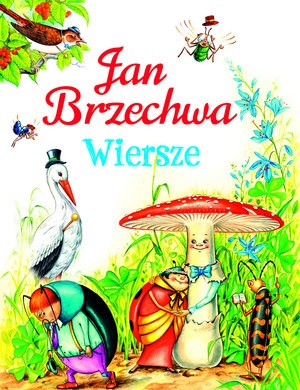 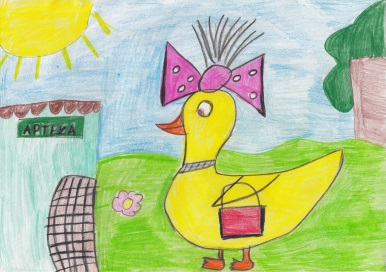 Przedszkolny konkurs recytatorski„Świat wartości wg J. Brzechwy”Serdecznie zapraszamy dzieci do wzięcia udziału w przedszkolnym konkursie recytatorskim „Świat wartości wg J. Brzechwy”, który odbędzie się w naszym przedszkolu dnia 31.03.2022r. Zadaniem uczestnika będzie przygotowanie dowolnej interpretacji wiersza z pomocą Rodziców. REGULAMIN KONKURSU RECYTATORSKIEGOdla dzieci z Przedszkola Miejskiego nr 2 w ToruniuI. Organizatorem konkursu  jest Przedszkole Miejskie nr 2 w Toruniu, odpowiedzialny nauczyciel:  Agata WawrowskaII. Cele konkursu:1. Popularyzowanie poezji dziecięcej.2.Rozwijanie zdolności recytatorskich.3.Zainteresowanie dzieci poezją.4.Prezentacja umiejętności dzieci.5.Rozwijanie dziecięcych talentów i zdolności.III. Zasady uczestnictwa- konkurs przeznaczony jest dla dzieci w wieku 3- 6 lat,-z każdej grupy wiekowej może brać udział dowolna ilość dzieci - konkurs będzie miał formę prezentacji dowolnego, utworu poetyckiego J. Brzechwy- mile widziane stroje tematyczne,- do udziału w konkursie dzieci przygotowują się w domu przy wsparciu Rodziców,- zgłoszenie do konkursu należy kierować do swojego nauczyciela do dnia 21 marca 2022r.IV. Kryteria ocenyJury powołane przez organizatora w dniu 31 marca 2022r. dokona oceny interpretacji utworu przez dziecko według kategorii wiekowych:- 3 latki- 4 latki- 5 latki- 6 latkioraz następujących kryteriów:- dobór tekstu i jego pamięciowe opanowanie,- interpretacja tekstu ,- kultura słowa ,- ogólny wyraz artystyczny(uzasadniony gest sceniczny, element ruchu, strój).V. Rozstrzygnięcie  konkursu:- Komisję Konkursową powołuje organizator.- Każdy członek komisji przyznaje punkt w skali 1do 3.- W przypadku jednakowej liczby punktów głos decydujący ma Przewodniczący Komisji.- Komisja ogłosi werdykt po wysłuchaniu wszystkich uczestników.- Decyzja Komisji jest niepodważalna.- W każdej kategorii wiekowej przewidziana jest nagroda główna oraz dyplomy za udział dla wszystkich uczestników.- Ogłoszenie wyników odbędzie się w dniu konkursu , informacja dla rodziców ukaże się na stronie internetowej przedszkola w dniu 1 kwietnia w zakładce Programy, projekty, konkursyOrganizator: Agata Wawrowska Karty zgłoszeniowe można pobrać od pracownika pełniącego dyżur.